Von Streichholzdrilling zu Streichholzdrilling (A)Bei jedem Streichholzdrilling lässt sich durch Umlegen eines Streichholzes ein anderer Streichholzdrilling erzeugen. Wie kannst du die Karten nacheinander ablegen? Nummeriere die Karten.	□	□	□	□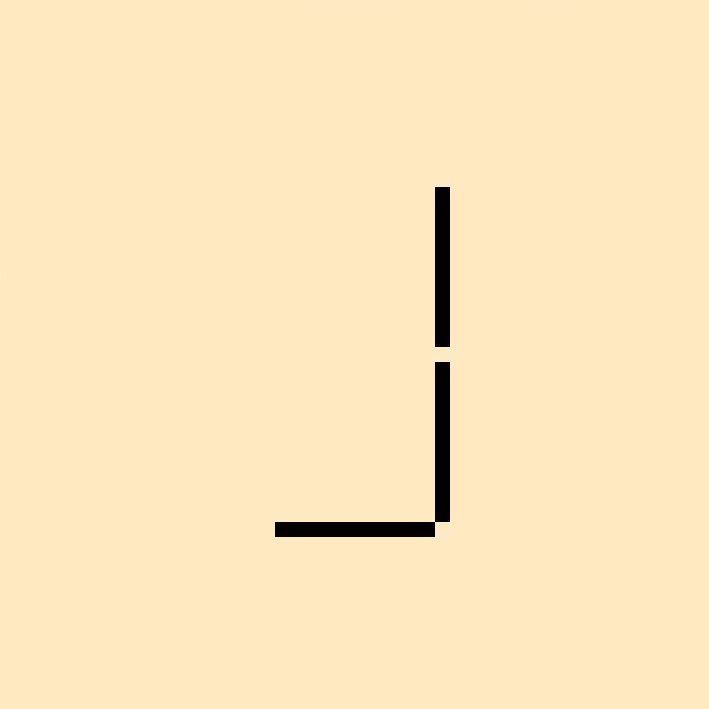 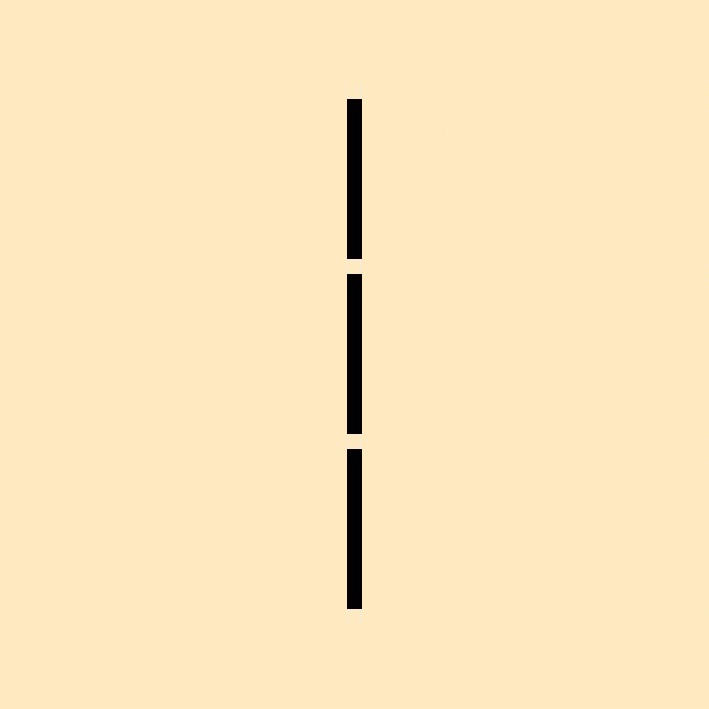 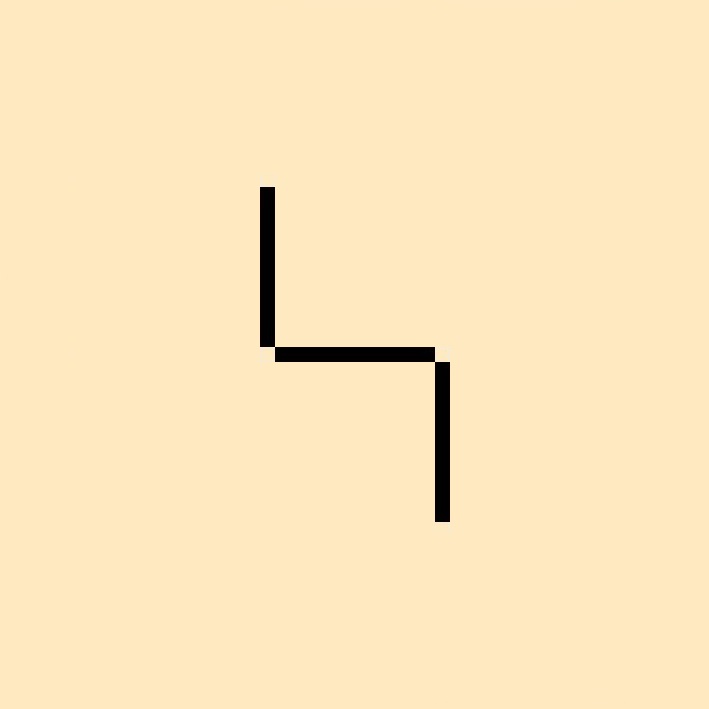 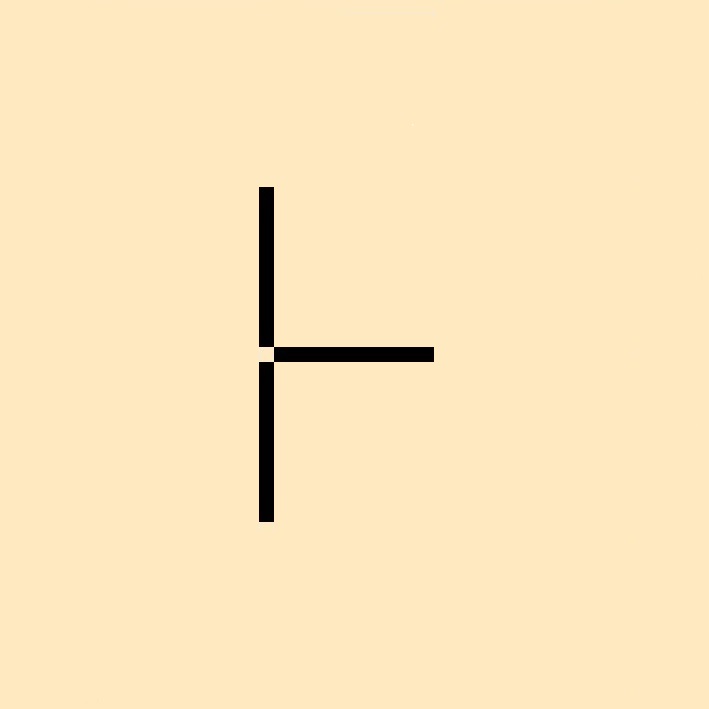 	□	□	□	□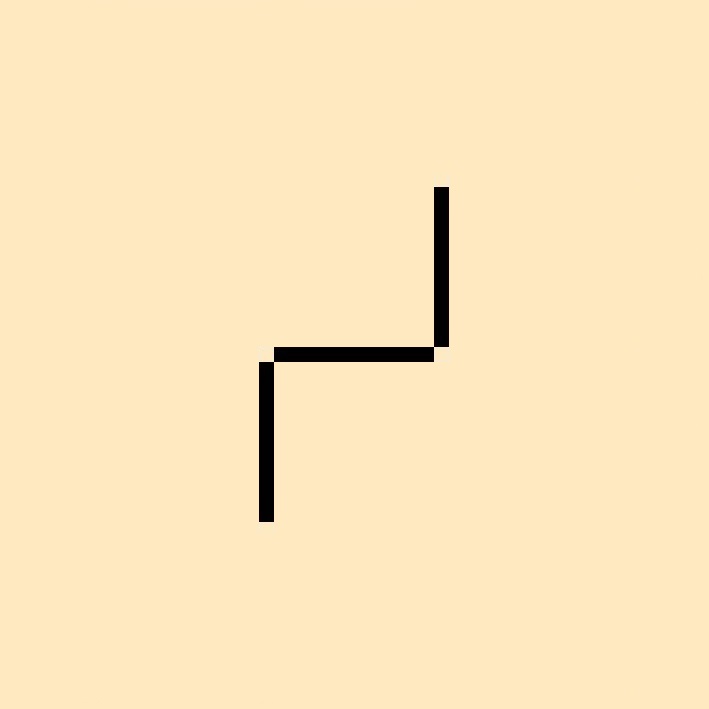 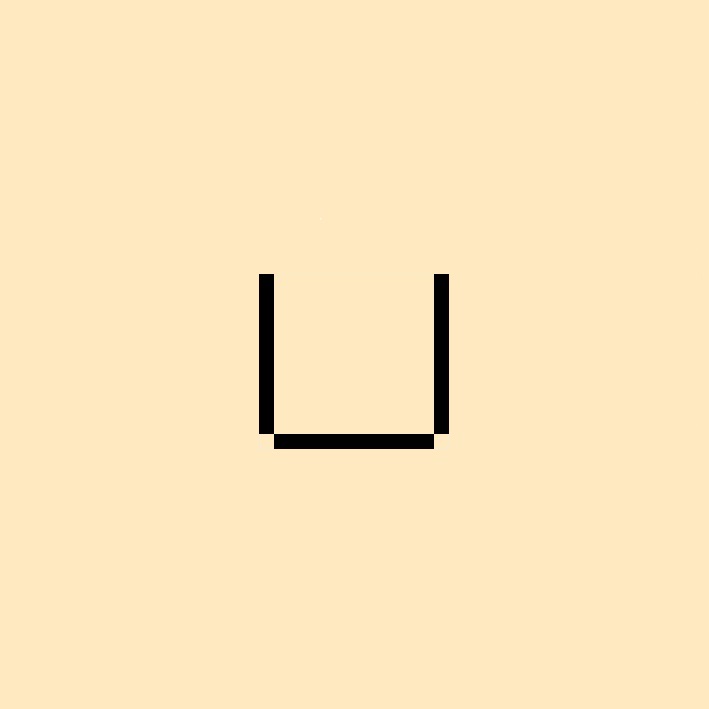 	□	□	□	□Von Streichholzdrilling zu Streichholzdrilling (B)Bei jedem Streichholzdrilling lässt sich durch Umlegen eines Streichholzes ein anderer Streichholzdrilling erzeugen. Wie kannst du die Karten nacheinander ablegen? Nummeriere die Karten.	□	□	□	□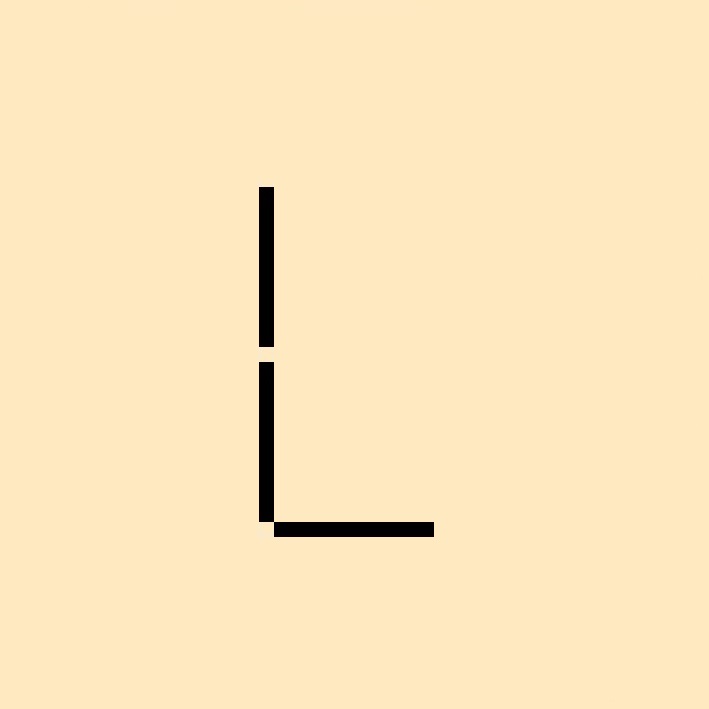 	□	□	□	□	□	□	□	□Von Streichholzdrilling zu Streichholzdrilling (A) 										LÖSUNGBei jedem Streichholzdrilling lässt sich durch Umlegen eines Streichholzes ein anderer Streichholzdrilling erzeugen. Wie kannst du die Karten nacheinander ablegen? Nummeriere die Karten.	□2.	□1.	□3.	□4. mehrere mögl. Lös.	□	□	□	□nicht lösbar	□1.	□3.	□2.	□4. mehrere mögl. Lös.Von Streichholzdrilling zu Streichholzdrilling (B) 										LÖSUNGBei jedem Streichholzdrilling lässt sich durch Umlegen eines Streichholzes ein anderer Streichholzdrilling erzeugen. Wie kannst du die Karten nacheinander ablegen? Nummeriere die Karten.	□1.	□2.	□3.	□4. mehrere mögl. Lös.	□1.	□4.	□2.	□3. mehrere mögl. Lös.	□	□	□	□ jede Reihenf. möglich